III всероссийская научная конференция«Строительное материаловедение: настоящее и будущее»посвящённая 90-летию кафедры строительных материалов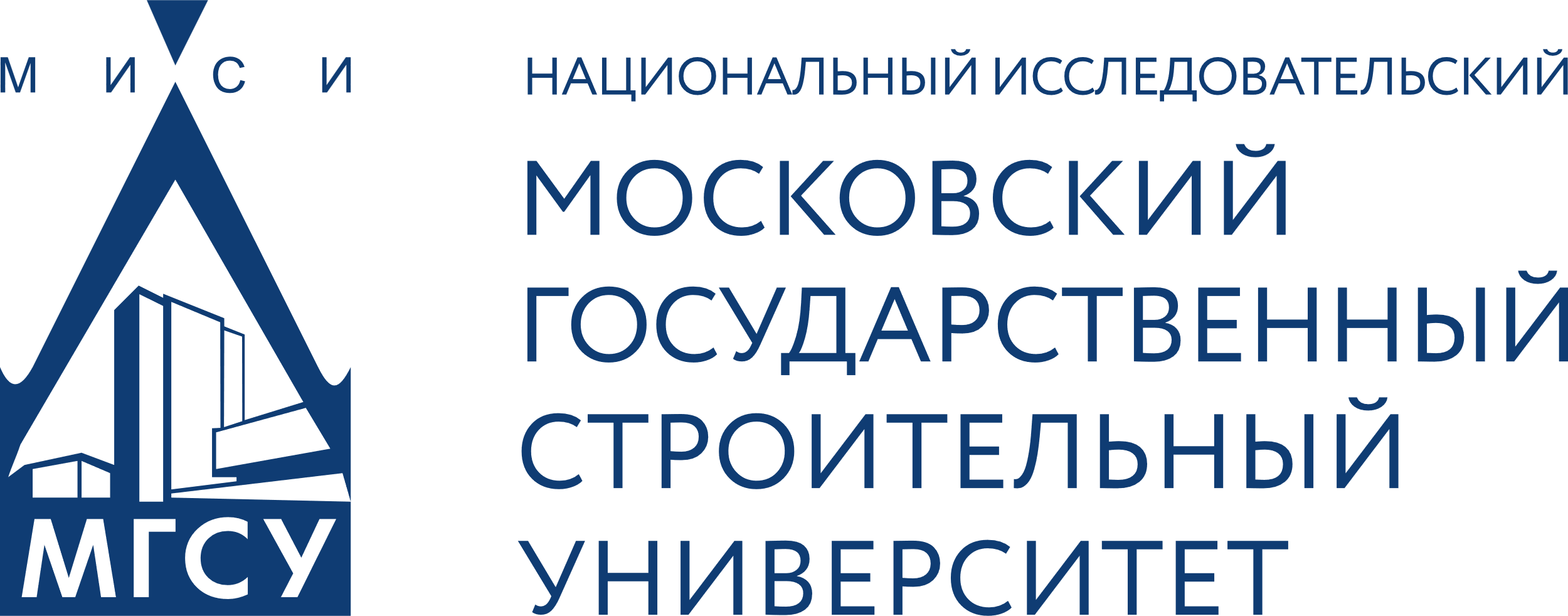 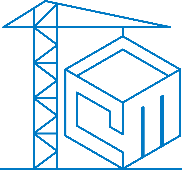 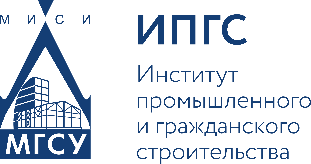 Место проведения:Место проведения:Место проведения:г. Москва, Ярославское ш., д. 26, НИУ МГСУ, Зал Учёного Совета, студия 9 «Открытая сеть».Дата проведения:Дата проведения:Дата проведения:15-16 ноября 2023 года15-16 ноября 2023 годаСсылка для подключения:Ссылка для подключения:Ссылка для подключения:Зал Ученого совета - 15, 16 ноября, 10:30 – 17:00 (GMT+3) https://cpkvk.ktalk.ru/k509s9qjvsbl9 студия – 15 с 14:00, 16 ноября, 10:30 – 17:00 (GMT+3) https://cpkvk.ktalk.ru/i94c3oago4rwМодераторы конференции:Модераторы конференции:Модераторы конференции:Самченко Светлана Васильевна проф., д.т.н., зав. каф. Строительного материаловеденияИноземцев Сергей Сергеевич доц., к.т.н.Иноземцев Александр Сергеевич доц., к.т.н.Булгаков Борис Игоревич доц., к.т.н.Баженова Софья Ильдаровна доц., к.т.н.Пилипенко Антон Сергеевич доц., к.т.н.15 ноября 2023, 10:30 – 17:00, Зал Ученого Совета (1эт. АДМ).Модераторы – Самченко Светлана Васильевна, Иноземцев Сергей Сергеевич, Булгаков Борис Игоревич, Баженова Софья Ильдаровна, Пилипенко Антон Сергеевич.https://cpkvk.ktalk.ru/k509s9qjvsbl15 ноября 2023, 10:30 – 17:00, Зал Ученого Совета (1эт. АДМ).Модераторы – Самченко Светлана Васильевна, Иноземцев Сергей Сергеевич, Булгаков Борис Игоревич, Баженова Софья Ильдаровна, Пилипенко Антон Сергеевич.https://cpkvk.ktalk.ru/k509s9qjvsbl15 ноября 2023, 10:30 – 17:00, Зал Ученого Совета (1эт. АДМ).Модераторы – Самченко Светлана Васильевна, Иноземцев Сергей Сергеевич, Булгаков Борис Игоревич, Баженова Софья Ильдаровна, Пилипенко Антон Сергеевич.https://cpkvk.ktalk.ru/k509s9qjvsbl15 ноября 2023, 10:30 – 17:00, Зал Ученого Совета (1эт. АДМ).Модераторы – Самченко Светлана Васильевна, Иноземцев Сергей Сергеевич, Булгаков Борис Игоревич, Баженова Софья Ильдаровна, Пилипенко Антон Сергеевич.https://cpkvk.ktalk.ru/k509s9qjvsbl15 ноября 2023, 10:30 – 17:00, Зал Ученого Совета (1эт. АДМ).Модераторы – Самченко Светлана Васильевна, Иноземцев Сергей Сергеевич, Булгаков Борис Игоревич, Баженова Софья Ильдаровна, Пилипенко Антон Сергеевич.https://cpkvk.ktalk.ru/k509s9qjvsbl09.00–10.30Регистрация участников конференции.Регистрация участников конференции.Регистрация участников конференции.Регистрация участников конференции.10.30–10.40Открытие конференции.Акимов Павел Алексеевич, Ректор НИУ МГСУ, проф., д.т.н., академик РААСН.Открытие конференции.Акимов Павел Алексеевич, Ректор НИУ МГСУ, проф., д.т.н., академик РААСН.Открытие конференции.Акимов Павел Алексеевич, Ректор НИУ МГСУ, проф., д.т.н., академик РААСН.Открытие конференции.Акимов Павел Алексеевич, Ректор НИУ МГСУ, проф., д.т.н., академик РААСН.10.40–10.5590-лет кафедры строительных материалов. История и современное развитие кафедры.Самченко Светлана Васильевна, д.т.н., проф., зав. каф. строительного материаловедения НИУ МГСУ, академик РИА.90-лет кафедры строительных материалов. История и современное развитие кафедры.Самченко Светлана Васильевна, д.т.н., проф., зав. каф. строительного материаловедения НИУ МГСУ, академик РИА.90-лет кафедры строительных материалов. История и современное развитие кафедры.Самченко Светлана Васильевна, д.т.н., проф., зав. каф. строительного материаловедения НИУ МГСУ, академик РИА.90-лет кафедры строительных материалов. История и современное развитие кафедры.Самченко Светлана Васильевна, д.т.н., проф., зав. каф. строительного материаловедения НИУ МГСУ, академик РИА.10.55–11.20Приветственное слово.Артемьев Алексей Анатольевич, д.э.н., проф., декан инженерно-строительного факультета, проректор по НиИД, ТвГТУ, г. Тверь.Бурлов Иван Юрьевич, доц., к.т.н., зав. каф. химической технологии композиционных и вяжущих материалов РХТУ им. Д.И. Менделеева, к.т.н.; Руководитель Органа по сертификации строительных материалов «ХТС-Сертификация» РХТУ им. Д.И. Менделеева.Каприелов Семен Суренович, зав. лаб. № 16 НИИЖБ им. А.А. Гвоздева, д.т.н., академик РААСН, почетный строитель РФ.Бурьянов Александр Федорович, д.т.н., исполнительный директор Российской Гипсовой Ассоциации, профессор-консультант каф. строительного материаловедения НИУ МГСУ.Приветственное слово.Артемьев Алексей Анатольевич, д.э.н., проф., декан инженерно-строительного факультета, проректор по НиИД, ТвГТУ, г. Тверь.Бурлов Иван Юрьевич, доц., к.т.н., зав. каф. химической технологии композиционных и вяжущих материалов РХТУ им. Д.И. Менделеева, к.т.н.; Руководитель Органа по сертификации строительных материалов «ХТС-Сертификация» РХТУ им. Д.И. Менделеева.Каприелов Семен Суренович, зав. лаб. № 16 НИИЖБ им. А.А. Гвоздева, д.т.н., академик РААСН, почетный строитель РФ.Бурьянов Александр Федорович, д.т.н., исполнительный директор Российской Гипсовой Ассоциации, профессор-консультант каф. строительного материаловедения НИУ МГСУ.Приветственное слово.Артемьев Алексей Анатольевич, д.э.н., проф., декан инженерно-строительного факультета, проректор по НиИД, ТвГТУ, г. Тверь.Бурлов Иван Юрьевич, доц., к.т.н., зав. каф. химической технологии композиционных и вяжущих материалов РХТУ им. Д.И. Менделеева, к.т.н.; Руководитель Органа по сертификации строительных материалов «ХТС-Сертификация» РХТУ им. Д.И. Менделеева.Каприелов Семен Суренович, зав. лаб. № 16 НИИЖБ им. А.А. Гвоздева, д.т.н., академик РААСН, почетный строитель РФ.Бурьянов Александр Федорович, д.т.н., исполнительный директор Российской Гипсовой Ассоциации, профессор-консультант каф. строительного материаловедения НИУ МГСУ.Приветственное слово.Артемьев Алексей Анатольевич, д.э.н., проф., декан инженерно-строительного факультета, проректор по НиИД, ТвГТУ, г. Тверь.Бурлов Иван Юрьевич, доц., к.т.н., зав. каф. химической технологии композиционных и вяжущих материалов РХТУ им. Д.И. Менделеева, к.т.н.; Руководитель Органа по сертификации строительных материалов «ХТС-Сертификация» РХТУ им. Д.И. Менделеева.Каприелов Семен Суренович, зав. лаб. № 16 НИИЖБ им. А.А. Гвоздева, д.т.н., академик РААСН, почетный строитель РФ.Бурьянов Александр Федорович, д.т.н., исполнительный директор Российской Гипсовой Ассоциации, профессор-консультант каф. строительного материаловедения НИУ МГСУ.11.20-11.30Журнал «Цемент  и его применение». Смирнова Елена Эдуардовна, научный редактор журнала «Цемент и его применение» Журнал «Цемент  и его применение». Смирнова Елена Эдуардовна, научный редактор журнала «Цемент и его применение» Журнал «Цемент  и его применение». Смирнова Елена Эдуардовна, научный редактор журнала «Цемент и его применение» Журнал «Цемент  и его применение». Смирнова Елена Эдуардовна, научный редактор журнала «Цемент и его применение» 11.30–11.45onlineСтроительное материаловедение – драйвер инновационного развития строительной отрасли.Стенина Нина Георгиевна, к.ф-м.н., д.геол.-мин.н., проф. каф. СМСиС НГАСУ (Сибстрин), г. Новосибирск.Строительное материаловедение – драйвер инновационного развития строительной отрасли.Стенина Нина Георгиевна, к.ф-м.н., д.геол.-мин.н., проф. каф. СМСиС НГАСУ (Сибстрин), г. Новосибирск.Строительное материаловедение – драйвер инновационного развития строительной отрасли.Стенина Нина Георгиевна, к.ф-м.н., д.геол.-мин.н., проф. каф. СМСиС НГАСУ (Сибстрин), г. Новосибирск.Строительное материаловедение – драйвер инновационного развития строительной отрасли.Стенина Нина Георгиевна, к.ф-м.н., д.геол.-мин.н., проф. каф. СМСиС НГАСУ (Сибстрин), г. Новосибирск.11.45–12.00onlineТехническое регулирование в строительстве: состояние дел. Проект технического регламента ЕАЭС "О безопасности строительных материалов и изделий.Зайцева Елена Игоревна, к.т.н., доц., руководитель ТК 285, г. Москва.Техническое регулирование в строительстве: состояние дел. Проект технического регламента ЕАЭС "О безопасности строительных материалов и изделий.Зайцева Елена Игоревна, к.т.н., доц., руководитель ТК 285, г. Москва.Техническое регулирование в строительстве: состояние дел. Проект технического регламента ЕАЭС "О безопасности строительных материалов и изделий.Зайцева Елена Игоревна, к.т.н., доц., руководитель ТК 285, г. Москва.Техническое регулирование в строительстве: состояние дел. Проект технического регламента ЕАЭС "О безопасности строительных материалов и изделий.Зайцева Елена Игоревна, к.т.н., доц., руководитель ТК 285, г. Москва.12.00–12.15Вопросы актуализации стандартов на железобетонные изделия для дорожного строительства.Титаев Виталий Александрович, к.т.н., доц., ведущий научный сотрудник лаб. ТиПК НИИЖБ им. А.А. Гвоздева АО «НИЦ «Строительство», доц. каф. ЖБК НИУ МГСУ.Вопросы актуализации стандартов на железобетонные изделия для дорожного строительства.Титаев Виталий Александрович, к.т.н., доц., ведущий научный сотрудник лаб. ТиПК НИИЖБ им. А.А. Гвоздева АО «НИЦ «Строительство», доц. каф. ЖБК НИУ МГСУ.Вопросы актуализации стандартов на железобетонные изделия для дорожного строительства.Титаев Виталий Александрович, к.т.н., доц., ведущий научный сотрудник лаб. ТиПК НИИЖБ им. А.А. Гвоздева АО «НИЦ «Строительство», доц. каф. ЖБК НИУ МГСУ.Вопросы актуализации стандартов на железобетонные изделия для дорожного строительства.Титаев Виталий Александрович, к.т.н., доц., ведущий научный сотрудник лаб. ТиПК НИИЖБ им. А.А. Гвоздева АО «НИЦ «Строительство», доц. каф. ЖБК НИУ МГСУ.12.15–12.30Интегрированный подход к оптимизации составов материалов строительных конструкций.Кондращенко Валерий Иванович, с.н.с., д.т.н., проф. каф. СМиТ РУТ, г. Москва.Интегрированный подход к оптимизации составов материалов строительных конструкций.Кондращенко Валерий Иванович, с.н.с., д.т.н., проф. каф. СМиТ РУТ, г. Москва.Интегрированный подход к оптимизации составов материалов строительных конструкций.Кондращенко Валерий Иванович, с.н.с., д.т.н., проф. каф. СМиТ РУТ, г. Москва.Интегрированный подход к оптимизации составов материалов строительных конструкций.Кондращенко Валерий Иванович, с.н.с., д.т.н., проф. каф. СМиТ РУТ, г. Москва.12.30–12.45Морозостойкость бетонов. Панченко Александр Иванович, проф., д.т.н., проф. каф. СМ НИУ МГСУ.Морозостойкость бетонов. Панченко Александр Иванович, проф., д.т.н., проф. каф. СМ НИУ МГСУ.Морозостойкость бетонов. Панченко Александр Иванович, проф., д.т.н., проф. каф. СМ НИУ МГСУ.Морозостойкость бетонов. Панченко Александр Иванович, проф., д.т.н., проф. каф. СМ НИУ МГСУ.12.45–13.00Полимерные композиционные материалы конструкционного назначения. Вопросы оценки надежности и долговечности. Сулейманов Альфред Мидхатович, проф., д.т.н, зав. каф. СМ КГАСУ, член-корр. АН РТ, советник РААСН, г. Казань.Полимерные композиционные материалы конструкционного назначения. Вопросы оценки надежности и долговечности. Сулейманов Альфред Мидхатович, проф., д.т.н, зав. каф. СМ КГАСУ, член-корр. АН РТ, советник РААСН, г. Казань.Полимерные композиционные материалы конструкционного назначения. Вопросы оценки надежности и долговечности. Сулейманов Альфред Мидхатович, проф., д.т.н, зав. каф. СМ КГАСУ, член-корр. АН РТ, советник РААСН, г. Казань.Полимерные композиционные материалы конструкционного назначения. Вопросы оценки надежности и долговечности. Сулейманов Альфред Мидхатович, проф., д.т.н, зав. каф. СМ КГАСУ, член-корр. АН РТ, советник РААСН, г. Казань.13.00-13.45ПЕРЕРЫВПЕРЕРЫВПЕРЕРЫВПЕРЕРЫВ13.45-14.00Каркасные строительные композиты для зданий с агрессивными средами. Ерофеев Владимир Трофимович проф., д.т.н., проф. строительного материаловедения НИУ МГСУКаркасные строительные композиты для зданий с агрессивными средами. Ерофеев Владимир Трофимович проф., д.т.н., проф. строительного материаловедения НИУ МГСУКаркасные строительные композиты для зданий с агрессивными средами. Ерофеев Владимир Трофимович проф., д.т.н., проф. строительного материаловедения НИУ МГСУКаркасные строительные композиты для зданий с агрессивными средами. Ерофеев Владимир Трофимович проф., д.т.н., проф. строительного материаловедения НИУ МГСУ14.00–14.15Биоминеральные добавки для самозалечивания бетона.Черных Тамара Николаевна, доц., д.т.н., проф. каф. СМиИ ЮУрГУ (НИУ), г. Челябинск.Биоминеральные добавки для самозалечивания бетона.Черных Тамара Николаевна, доц., д.т.н., проф. каф. СМиИ ЮУрГУ (НИУ), г. Челябинск.Биоминеральные добавки для самозалечивания бетона.Черных Тамара Николаевна, доц., д.т.н., проф. каф. СМиИ ЮУрГУ (НИУ), г. Челябинск.Биоминеральные добавки для самозалечивания бетона.Черных Тамара Николаевна, доц., д.т.н., проф. каф. СМиИ ЮУрГУ (НИУ), г. Челябинск.14.15–14.30Модифицированные бетоны: реальность и перспективы.Шейнфельд Андрей Владимирович, зам. зав. лаб. № 16 НИИЖБ им. А.А. Гвоздева, д.т.н., советник РААСН, почетный строитель РФ, г. Москва.Модифицированные бетоны: реальность и перспективы.Шейнфельд Андрей Владимирович, зам. зав. лаб. № 16 НИИЖБ им. А.А. Гвоздева, д.т.н., советник РААСН, почетный строитель РФ, г. Москва.Модифицированные бетоны: реальность и перспективы.Шейнфельд Андрей Владимирович, зам. зав. лаб. № 16 НИИЖБ им. А.А. Гвоздева, д.т.н., советник РААСН, почетный строитель РФ, г. Москва.Модифицированные бетоны: реальность и перспективы.Шейнфельд Андрей Владимирович, зам. зав. лаб. № 16 НИИЖБ им. А.А. Гвоздева, д.т.н., советник РААСН, почетный строитель РФ, г. Москва.14.30–14.45Основы получения быстротвердеющих и долговечных бетонов.Крамар Людмила Яковлевна, д.т.н., проф. каф. СМиИ ЮУрГУ, г. Челябинск.Основы получения быстротвердеющих и долговечных бетонов.Крамар Людмила Яковлевна, д.т.н., проф. каф. СМиИ ЮУрГУ, г. Челябинск.Основы получения быстротвердеющих и долговечных бетонов.Крамар Людмила Яковлевна, д.т.н., проф. каф. СМиИ ЮУрГУ, г. Челябинск.Основы получения быстротвердеющих и долговечных бетонов.Крамар Людмила Яковлевна, д.т.н., проф. каф. СМиИ ЮУрГУ, г. Челябинск.14.45–15.00Инструменты макро- и микрореологии в строительном материаловедении.Белов Владимир Владимирович, д.т.н., проф., зав. каф. ПСИиК ТвГТУ, г. Тверь.Инструменты макро- и микрореологии в строительном материаловедении.Белов Владимир Владимирович, д.т.н., проф., зав. каф. ПСИиК ТвГТУ, г. Тверь.Инструменты макро- и микрореологии в строительном материаловедении.Белов Владимир Владимирович, д.т.н., проф., зав. каф. ПСИиК ТвГТУ, г. Тверь.Инструменты макро- и микрореологии в строительном материаловедении.Белов Владимир Владимирович, д.т.н., проф., зав. каф. ПСИиК ТвГТУ, г. Тверь.15.00–15.15Инъекционные смеси на минеральной основе в геотехническом строительстве.Харченко Игорь Яковлевич, д.т.н., нач. отд. освоения подземного пространства НИИЭП НИУ МГСУ.Инъекционные смеси на минеральной основе в геотехническом строительстве.Харченко Игорь Яковлевич, д.т.н., нач. отд. освоения подземного пространства НИИЭП НИУ МГСУ.Инъекционные смеси на минеральной основе в геотехническом строительстве.Харченко Игорь Яковлевич, д.т.н., нач. отд. освоения подземного пространства НИИЭП НИУ МГСУ.Инъекционные смеси на минеральной основе в геотехническом строительстве.Харченко Игорь Яковлевич, д.т.н., нач. отд. освоения подземного пространства НИИЭП НИУ МГСУ.15.15–15.30Применение перлитовых пород для гидротехнического бетона.Лхасаранов Солбон Александрович, к.т.н., доц., зав. каф. СМАДиД ВСГУТУ, г. Улан-Удэ.Применение перлитовых пород для гидротехнического бетона.Лхасаранов Солбон Александрович, к.т.н., доц., зав. каф. СМАДиД ВСГУТУ, г. Улан-Удэ.Применение перлитовых пород для гидротехнического бетона.Лхасаранов Солбон Александрович, к.т.н., доц., зав. каф. СМАДиД ВСГУТУ, г. Улан-Удэ.Применение перлитовых пород для гидротехнического бетона.Лхасаранов Солбон Александрович, к.т.н., доц., зав. каф. СМАДиД ВСГУТУ, г. Улан-Удэ.15.30–15.45Определение долговечности строительной керамики.Желдаков Дмитрий Юрьевич, к.т.н., ведущий научный сотрудник НИИСФ РААСН, г. Москва.Определение долговечности строительной керамики.Желдаков Дмитрий Юрьевич, к.т.н., ведущий научный сотрудник НИИСФ РААСН, г. Москва.Определение долговечности строительной керамики.Желдаков Дмитрий Юрьевич, к.т.н., ведущий научный сотрудник НИИСФ РААСН, г. Москва.Определение долговечности строительной керамики.Желдаков Дмитрий Юрьевич, к.т.н., ведущий научный сотрудник НИИСФ РААСН, г. Москва.15.45–16.00Исследование влияния волластонита на свойства керамических изделий.Соколова Алла Германовна, доц., к.т.н. доц. каф. СМ НИУ МГСУ.Исследование влияния волластонита на свойства керамических изделий.Соколова Алла Германовна, доц., к.т.н. доц. каф. СМ НИУ МГСУ.Исследование влияния волластонита на свойства керамических изделий.Соколова Алла Германовна, доц., к.т.н. доц. каф. СМ НИУ МГСУ.Исследование влияния волластонита на свойства керамических изделий.Соколова Алла Германовна, доц., к.т.н. доц. каф. СМ НИУ МГСУ.16.00–16.15onlineАктивация вяжущих в высокоэнергетических устройствах.Ибрагимов Руслан Абдирашитович к.т.н., доц., зав. каф. ТСП КГАСУ, г. Казань.Активация вяжущих в высокоэнергетических устройствах.Ибрагимов Руслан Абдирашитович к.т.н., доц., зав. каф. ТСП КГАСУ, г. Казань.Активация вяжущих в высокоэнергетических устройствах.Ибрагимов Руслан Абдирашитович к.т.н., доц., зав. каф. ТСП КГАСУ, г. Казань.Активация вяжущих в высокоэнергетических устройствах.Ибрагимов Руслан Абдирашитович к.т.н., доц., зав. каф. ТСП КГАСУ, г. Казань.16.15–16.30Роль топологии в формировании внутренней структуры минеральных вяжущих веществ.Петропавловская Виктория Борисовна, д.т.н., проф. кафедры ПСИиК, ТвГТУ, г. Тверь.Роль топологии в формировании внутренней структуры минеральных вяжущих веществ.Петропавловская Виктория Борисовна, д.т.н., проф. кафедры ПСИиК, ТвГТУ, г. Тверь.Роль топологии в формировании внутренней структуры минеральных вяжущих веществ.Петропавловская Виктория Борисовна, д.т.н., проф. кафедры ПСИиК, ТвГТУ, г. Тверь.Роль топологии в формировании внутренней структуры минеральных вяжущих веществ.Петропавловская Виктория Борисовна, д.т.н., проф. кафедры ПСИиК, ТвГТУ, г. Тверь.16.30–16.45Об использовании побочного фосфогипса в строительных целях.Коваль Юлия Николаевна к.биол.н., зав. каф. ХиПГ, ФГБОУ ВО Сибирская пожарно-спасательная академия ГПС МЧС России, г. Железногорск.Об использовании побочного фосфогипса в строительных целях.Коваль Юлия Николаевна к.биол.н., зав. каф. ХиПГ, ФГБОУ ВО Сибирская пожарно-спасательная академия ГПС МЧС России, г. Железногорск.Об использовании побочного фосфогипса в строительных целях.Коваль Юлия Николаевна к.биол.н., зав. каф. ХиПГ, ФГБОУ ВО Сибирская пожарно-спасательная академия ГПС МЧС России, г. Железногорск.Об использовании побочного фосфогипса в строительных целях.Коваль Юлия Николаевна к.биол.н., зав. каф. ХиПГ, ФГБОУ ВО Сибирская пожарно-спасательная академия ГПС МЧС России, г. Железногорск.16.45–17.00Структурная многоэлементная модель полимерного материала с эффектом памяти о термомеханических воздействиях. Задорин Александр Александрович, аспирант,Мишнев Максим Владимирович доц., к.т.н, зав. каф. СКиС ЮУрГУ (НИУ), г. Челябинск.Структурная многоэлементная модель полимерного материала с эффектом памяти о термомеханических воздействиях. Задорин Александр Александрович, аспирант,Мишнев Максим Владимирович доц., к.т.н, зав. каф. СКиС ЮУрГУ (НИУ), г. Челябинск.Структурная многоэлементная модель полимерного материала с эффектом памяти о термомеханических воздействиях. Задорин Александр Александрович, аспирант,Мишнев Максим Владимирович доц., к.т.н, зав. каф. СКиС ЮУрГУ (НИУ), г. Челябинск.Структурная многоэлементная модель полимерного материала с эффектом памяти о термомеханических воздействиях. Задорин Александр Александрович, аспирант,Мишнев Максим Владимирович доц., к.т.н, зав. каф. СКиС ЮУрГУ (НИУ), г. Челябинск.17.00–17.15onlineРоль наноматериалов в получении защитных покрытий с высокой эксплуатационной стойкостью.Пчельников Александр Владимирович, к.т.н., и.о. зав. каф. НиРМ НГАУ, г. Новосибирск.Роль наноматериалов в получении защитных покрытий с высокой эксплуатационной стойкостью.Пчельников Александр Владимирович, к.т.н., и.о. зав. каф. НиРМ НГАУ, г. Новосибирск.Роль наноматериалов в получении защитных покрытий с высокой эксплуатационной стойкостью.Пчельников Александр Владимирович, к.т.н., и.о. зав. каф. НиРМ НГАУ, г. Новосибирск.Роль наноматериалов в получении защитных покрытий с высокой эксплуатационной стойкостью.Пчельников Александр Владимирович, к.т.н., и.о. зав. каф. НиРМ НГАУ, г. Новосибирск.14:00 – 17:00, 9 студия Открытой сети (3 эт. Библиотеки).Модератор – Булгаков Борис Игоревич, Технический секретарь – Тоболев Павел Дмитриевичhttps://cpkvk.ktalk.ru/i94c3oago4rw14:00 – 17:00, 9 студия Открытой сети (3 эт. Библиотеки).Модератор – Булгаков Борис Игоревич, Технический секретарь – Тоболев Павел Дмитриевичhttps://cpkvk.ktalk.ru/i94c3oago4rw14:00 – 17:00, 9 студия Открытой сети (3 эт. Библиотеки).Модератор – Булгаков Борис Игоревич, Технический секретарь – Тоболев Павел Дмитриевичhttps://cpkvk.ktalk.ru/i94c3oago4rw14:00 – 17:00, 9 студия Открытой сети (3 эт. Библиотеки).Модератор – Булгаков Борис Игоревич, Технический секретарь – Тоболев Павел Дмитриевичhttps://cpkvk.ktalk.ru/i94c3oago4rw14:00 – 17:00, 9 студия Открытой сети (3 эт. Библиотеки).Модератор – Булгаков Борис Игоревич, Технический секретарь – Тоболев Павел Дмитриевичhttps://cpkvk.ktalk.ru/i94c3oago4rw14.00–14.15onlineВлияние степени помола цемента на физико-химические свойства смеси.Урманова Христина Викторовна, магистрант,Калатози Георгий Мерабович, магистрант,Нецвет Дарья Дмитриевна, к.т.н., доц., каф. МиТМ БГТУ им. В.Г. Шухова, г. Белгород.Влияние степени помола цемента на физико-химические свойства смеси.Урманова Христина Викторовна, магистрант,Калатози Георгий Мерабович, магистрант,Нецвет Дарья Дмитриевна, к.т.н., доц., каф. МиТМ БГТУ им. В.Г. Шухова, г. Белгород.Влияние степени помола цемента на физико-химические свойства смеси.Урманова Христина Викторовна, магистрант,Калатози Георгий Мерабович, магистрант,Нецвет Дарья Дмитриевна, к.т.н., доц., каф. МиТМ БГТУ им. В.Г. Шухова, г. Белгород.Влияние степени помола цемента на физико-химические свойства смеси.Урманова Христина Викторовна, магистрант,Калатози Георгий Мерабович, магистрант,Нецвет Дарья Дмитриевна, к.т.н., доц., каф. МиТМ БГТУ им. В.Г. Шухова, г. Белгород.14.15–14.30Влияние пластифицирующих добавок на свойства глиноземистого цемента.Соловьев Вадим Геннадьевич доц., к.т.н., доц., Швецова Виктория Андреевна, преподаватель, каф. СМ, НИУ МГСУВлияние пластифицирующих добавок на свойства глиноземистого цемента.Соловьев Вадим Геннадьевич доц., к.т.н., доц., Швецова Виктория Андреевна, преподаватель, каф. СМ, НИУ МГСУВлияние пластифицирующих добавок на свойства глиноземистого цемента.Соловьев Вадим Геннадьевич доц., к.т.н., доц., Швецова Виктория Андреевна, преподаватель, каф. СМ, НИУ МГСУВлияние пластифицирующих добавок на свойства глиноземистого цемента.Соловьев Вадим Геннадьевич доц., к.т.н., доц., Швецова Виктория Андреевна, преподаватель, каф. СМ, НИУ МГСУ14.30–14.45Исследование влияния добавок на основе высокомолекулярных соединений на свойства цементного вяжущего.Самченко Светлана Васильевна, д.т.н., проф., зав. каф. строительного материаловедения НИУ МГСУ, академик РИА. Тоболев Павел Дмитриевич, аспирант, каф. СМ, НИУ МГСУИсследование влияния добавок на основе высокомолекулярных соединений на свойства цементного вяжущего.Самченко Светлана Васильевна, д.т.н., проф., зав. каф. строительного материаловедения НИУ МГСУ, академик РИА. Тоболев Павел Дмитриевич, аспирант, каф. СМ, НИУ МГСУИсследование влияния добавок на основе высокомолекулярных соединений на свойства цементного вяжущего.Самченко Светлана Васильевна, д.т.н., проф., зав. каф. строительного материаловедения НИУ МГСУ, академик РИА. Тоболев Павел Дмитриевич, аспирант, каф. СМ, НИУ МГСУИсследование влияния добавок на основе высокомолекулярных соединений на свойства цементного вяжущего.Самченко Светлана Васильевна, д.т.н., проф., зав. каф. строительного материаловедения НИУ МГСУ, академик РИА. Тоболев Павел Дмитриевич, аспирант, каф. СМ, НИУ МГСУ14.45–15.00Влияние минеральных добавок на свойства сульфоалюминатного цемента.Потапова Екатерина Николаевна проф., д.т.н., проф., Мин Хеин Хтет, аспирант, каф. ХТКиВМ РХТУ им. Д.И. Менделеева, г. Москва.Влияние минеральных добавок на свойства сульфоалюминатного цемента.Потапова Екатерина Николаевна проф., д.т.н., проф., Мин Хеин Хтет, аспирант, каф. ХТКиВМ РХТУ им. Д.И. Менделеева, г. Москва.Влияние минеральных добавок на свойства сульфоалюминатного цемента.Потапова Екатерина Николаевна проф., д.т.н., проф., Мин Хеин Хтет, аспирант, каф. ХТКиВМ РХТУ им. Д.И. Менделеева, г. Москва.Влияние минеральных добавок на свойства сульфоалюминатного цемента.Потапова Екатерина Николаевна проф., д.т.н., проф., Мин Хеин Хтет, аспирант, каф. ХТКиВМ РХТУ им. Д.И. Менделеева, г. Москва.15.00–15.15Оптимизация состава модифицированного гидравлического вяжущего.Жуков А.Д., доц. ,к.т.н., доц, Ефимов Б.А. к.т.н. ,ст.пр., Маторин А.А. Демиссе Бекеле Арега, аспирант, кафедра СМ НИУ МГСУОптимизация состава модифицированного гидравлического вяжущего.Жуков А.Д., доц. ,к.т.н., доц, Ефимов Б.А. к.т.н. ,ст.пр., Маторин А.А. Демиссе Бекеле Арега, аспирант, кафедра СМ НИУ МГСУОптимизация состава модифицированного гидравлического вяжущего.Жуков А.Д., доц. ,к.т.н., доц, Ефимов Б.А. к.т.н. ,ст.пр., Маторин А.А. Демиссе Бекеле Арега, аспирант, кафедра СМ НИУ МГСУОптимизация состава модифицированного гидравлического вяжущего.Жуков А.Д., доц. ,к.т.н., доц, Ефимов Б.А. к.т.н. ,ст.пр., Маторин А.А. Демиссе Бекеле Арега, аспирант, кафедра СМ НИУ МГСУ15.15–15.30Влияние тонкодисперсного наполнителя на усадку смешанного вяжущего.Ларсен Оксана Александровна доц., к.т.н., доц. каф. СМ, НИУ МГСУ Солодов Артем Алексеевич, аспирант каф. СМ НИУ МСГУ.Влияние тонкодисперсного наполнителя на усадку смешанного вяжущего.Ларсен Оксана Александровна доц., к.т.н., доц. каф. СМ, НИУ МГСУ Солодов Артем Алексеевич, аспирант каф. СМ НИУ МСГУ.Влияние тонкодисперсного наполнителя на усадку смешанного вяжущего.Ларсен Оксана Александровна доц., к.т.н., доц. каф. СМ, НИУ МГСУ Солодов Артем Алексеевич, аспирант каф. СМ НИУ МСГУ.Влияние тонкодисперсного наполнителя на усадку смешанного вяжущего.Ларсен Оксана Александровна доц., к.т.н., доц. каф. СМ, НИУ МГСУ Солодов Артем Алексеевич, аспирант каф. СМ НИУ МСГУ.15.30–15.45Цементные композиции, модифицированные тонкодисперсным компонентном на основе цеолита.Козлова Ирина Васильевна доц., к.т.н., доц , Синотова Мария Вячеславовна, аспирант,. каф. СМ, НИУ МГСУЦементные композиции, модифицированные тонкодисперсным компонентном на основе цеолита.Козлова Ирина Васильевна доц., к.т.н., доц , Синотова Мария Вячеславовна, аспирант,. каф. СМ, НИУ МГСУЦементные композиции, модифицированные тонкодисперсным компонентном на основе цеолита.Козлова Ирина Васильевна доц., к.т.н., доц , Синотова Мария Вячеславовна, аспирант,. каф. СМ, НИУ МГСУЦементные композиции, модифицированные тонкодисперсным компонентном на основе цеолита.Козлова Ирина Васильевна доц., к.т.н., доц , Синотова Мария Вячеславовна, аспирант,. каф. СМ, НИУ МГСУ15.45–16.00onlineРесурсосберегающая технология бетона с высоки содержанием обогащенной золы ТЭС.Петрик Ирина Юрьевна, ассистент каф. ТСКИиМ ДонНАСА, ДНР, г. Макеевка.Ресурсосберегающая технология бетона с высоки содержанием обогащенной золы ТЭС.Петрик Ирина Юрьевна, ассистент каф. ТСКИиМ ДонНАСА, ДНР, г. Макеевка.Ресурсосберегающая технология бетона с высоки содержанием обогащенной золы ТЭС.Петрик Ирина Юрьевна, ассистент каф. ТСКИиМ ДонНАСА, ДНР, г. Макеевка.Ресурсосберегающая технология бетона с высоки содержанием обогащенной золы ТЭС.Петрик Ирина Юрьевна, ассистент каф. ТСКИиМ ДонНАСА, ДНР, г. Макеевка.16.00–16.15Эффективные цементы и бетоны с использованием молотого гранулированного доменного шлака.Иванов Илья Михаилович, аспирант, технолог,Крамар Людмила Яковлевна, д.т.н., проф. кафедры СМиИ ЮУрГУ, г. Челябинск.Эффективные цементы и бетоны с использованием молотого гранулированного доменного шлака.Иванов Илья Михаилович, аспирант, технолог,Крамар Людмила Яковлевна, д.т.н., проф. кафедры СМиИ ЮУрГУ, г. Челябинск.Эффективные цементы и бетоны с использованием молотого гранулированного доменного шлака.Иванов Илья Михаилович, аспирант, технолог,Крамар Людмила Яковлевна, д.т.н., проф. кафедры СМиИ ЮУрГУ, г. Челябинск.Эффективные цементы и бетоны с использованием молотого гранулированного доменного шлака.Иванов Илья Михаилович, аспирант, технолог,Крамар Людмила Яковлевна, д.т.н., проф. кафедры СМиИ ЮУрГУ, г. Челябинск.16.15–16.30onlineПрименение активированной золы ТЭС в составе высокопрочных самоармированных гипсовых композиций.Петропавловский Кирилл Сергеевич, к.т.н., с.н.с. института нано- и биотехнологий, ТвГТУ, г. Тверь.Применение активированной золы ТЭС в составе высокопрочных самоармированных гипсовых композиций.Петропавловский Кирилл Сергеевич, к.т.н., с.н.с. института нано- и биотехнологий, ТвГТУ, г. Тверь.Применение активированной золы ТЭС в составе высокопрочных самоармированных гипсовых композиций.Петропавловский Кирилл Сергеевич, к.т.н., с.н.с. института нано- и биотехнологий, ТвГТУ, г. Тверь.Применение активированной золы ТЭС в составе высокопрочных самоармированных гипсовых композиций.Петропавловский Кирилл Сергеевич, к.т.н., с.н.с. института нано- и биотехнологий, ТвГТУ, г. Тверь.16.30–16.45Многокомпонентное гипсовое вяжущее на основе техногенных продуктов промышленного производства Данякин Вадим Александрович, аспирант каф. ПСИиК, ТвГТУ, г. Тверь.Многокомпонентное гипсовое вяжущее на основе техногенных продуктов промышленного производства Данякин Вадим Александрович, аспирант каф. ПСИиК, ТвГТУ, г. Тверь.Многокомпонентное гипсовое вяжущее на основе техногенных продуктов промышленного производства Данякин Вадим Александрович, аспирант каф. ПСИиК, ТвГТУ, г. Тверь.Многокомпонентное гипсовое вяжущее на основе техногенных продуктов промышленного производства Данякин Вадим Александрович, аспирант каф. ПСИиК, ТвГТУ, г. Тверь.16.45–17.00Фрактальный подход в проектировании дисперсных систем двуводного гипса негидратационного твердения с высокодисперсными минеральными модификаторами.Коровицын Дмитрий Александрович, аспирант каф. ПСИиК, ТвГТУ, г. Тверь.Фрактальный подход в проектировании дисперсных систем двуводного гипса негидратационного твердения с высокодисперсными минеральными модификаторами.Коровицын Дмитрий Александрович, аспирант каф. ПСИиК, ТвГТУ, г. Тверь.Фрактальный подход в проектировании дисперсных систем двуводного гипса негидратационного твердения с высокодисперсными минеральными модификаторами.Коровицын Дмитрий Александрович, аспирант каф. ПСИиК, ТвГТУ, г. Тверь.Фрактальный подход в проектировании дисперсных систем двуводного гипса негидратационного твердения с высокодисперсными минеральными модификаторами.Коровицын Дмитрий Александрович, аспирант каф. ПСИиК, ТвГТУ, г. Тверь.17.00–17.15onlineПрименение углеродсодержащего техногенного модификатора в облегченных гипсовых композитах.Аль-свейти Моханнад И.М., аспирант каф. ПСИиК, ТвГТУ, г. Тверь.Применение углеродсодержащего техногенного модификатора в облегченных гипсовых композитах.Аль-свейти Моханнад И.М., аспирант каф. ПСИиК, ТвГТУ, г. Тверь.Применение углеродсодержащего техногенного модификатора в облегченных гипсовых композитах.Аль-свейти Моханнад И.М., аспирант каф. ПСИиК, ТвГТУ, г. Тверь.Применение углеродсодержащего техногенного модификатора в облегченных гипсовых композитах.Аль-свейти Моханнад И.М., аспирант каф. ПСИиК, ТвГТУ, г. Тверь.17.15-17.30Влияние температурной обработки на свойства сапонитсодержащего материала как активной добавки для вяжущих строительного материаловедения.Сивальнева Мариана Николаевна, к.т.н., доц., доц. каф. МиТМ БГТУ им. В.Г. Шухова, г. Белгород,Бондаренко Диана Олеговна, к.т.н., доц., доц. каф. МиТМ БГТУ им. В.Г. Шухова, г. Белгород,Орехова Татьяна Николаевна, к.т.н., доц., доц. каф. ПТиДМ БГТУ им. В.Г. Шухова, г. Белгород,Фролова Мария Аркадьевна, к.х.н., доц., доц. каф. КМиСЭ «САФУ имени М. В. Ломоносова, г. Архангельск,Данилов Виктор Евгеньевич, к.т.н., доц. каф. КМиСЭ САФУ имени М. В. Ломоносова, г. Архангельск.Влияние температурной обработки на свойства сапонитсодержащего материала как активной добавки для вяжущих строительного материаловедения.Сивальнева Мариана Николаевна, к.т.н., доц., доц. каф. МиТМ БГТУ им. В.Г. Шухова, г. Белгород,Бондаренко Диана Олеговна, к.т.н., доц., доц. каф. МиТМ БГТУ им. В.Г. Шухова, г. Белгород,Орехова Татьяна Николаевна, к.т.н., доц., доц. каф. ПТиДМ БГТУ им. В.Г. Шухова, г. Белгород,Фролова Мария Аркадьевна, к.х.н., доц., доц. каф. КМиСЭ «САФУ имени М. В. Ломоносова, г. Архангельск,Данилов Виктор Евгеньевич, к.т.н., доц. каф. КМиСЭ САФУ имени М. В. Ломоносова, г. Архангельск.Влияние температурной обработки на свойства сапонитсодержащего материала как активной добавки для вяжущих строительного материаловедения.Сивальнева Мариана Николаевна, к.т.н., доц., доц. каф. МиТМ БГТУ им. В.Г. Шухова, г. Белгород,Бондаренко Диана Олеговна, к.т.н., доц., доц. каф. МиТМ БГТУ им. В.Г. Шухова, г. Белгород,Орехова Татьяна Николаевна, к.т.н., доц., доц. каф. ПТиДМ БГТУ им. В.Г. Шухова, г. Белгород,Фролова Мария Аркадьевна, к.х.н., доц., доц. каф. КМиСЭ «САФУ имени М. В. Ломоносова, г. Архангельск,Данилов Виктор Евгеньевич, к.т.н., доц. каф. КМиСЭ САФУ имени М. В. Ломоносова, г. Архангельск.Влияние температурной обработки на свойства сапонитсодержащего материала как активной добавки для вяжущих строительного материаловедения.Сивальнева Мариана Николаевна, к.т.н., доц., доц. каф. МиТМ БГТУ им. В.Г. Шухова, г. Белгород,Бондаренко Диана Олеговна, к.т.н., доц., доц. каф. МиТМ БГТУ им. В.Г. Шухова, г. Белгород,Орехова Татьяна Николаевна, к.т.н., доц., доц. каф. ПТиДМ БГТУ им. В.Г. Шухова, г. Белгород,Фролова Мария Аркадьевна, к.х.н., доц., доц. каф. КМиСЭ «САФУ имени М. В. Ломоносова, г. Архангельск,Данилов Виктор Евгеньевич, к.т.н., доц. каф. КМиСЭ САФУ имени М. В. Ломоносова, г. Архангельск.16 ноября 2023, четверг.10:30 – 17:00, Зал Ученого Совета, 1 этаж АМД (1эт. АДМ)..Модераторы – Иноземцев Сергей Сергеевич, Иноземцев Александр Сергеевич, Пилипенко Антон СергеевичТехнические секретари – Матюшин Евгений Валерьевич, Сизяков Иван Дмитриевичhttps://cpkvk.ktalk.ru/k509s9qjvsbl16 ноября 2023, четверг.10:30 – 17:00, Зал Ученого Совета, 1 этаж АМД (1эт. АДМ)..Модераторы – Иноземцев Сергей Сергеевич, Иноземцев Александр Сергеевич, Пилипенко Антон СергеевичТехнические секретари – Матюшин Евгений Валерьевич, Сизяков Иван Дмитриевичhttps://cpkvk.ktalk.ru/k509s9qjvsbl16 ноября 2023, четверг.10:30 – 17:00, Зал Ученого Совета, 1 этаж АМД (1эт. АДМ)..Модераторы – Иноземцев Сергей Сергеевич, Иноземцев Александр Сергеевич, Пилипенко Антон СергеевичТехнические секретари – Матюшин Евгений Валерьевич, Сизяков Иван Дмитриевичhttps://cpkvk.ktalk.ru/k509s9qjvsbl16 ноября 2023, четверг.10:30 – 17:00, Зал Ученого Совета, 1 этаж АМД (1эт. АДМ)..Модераторы – Иноземцев Сергей Сергеевич, Иноземцев Александр Сергеевич, Пилипенко Антон СергеевичТехнические секретари – Матюшин Евгений Валерьевич, Сизяков Иван Дмитриевичhttps://cpkvk.ktalk.ru/k509s9qjvsbl16 ноября 2023, четверг.10:30 – 17:00, Зал Ученого Совета, 1 этаж АМД (1эт. АДМ)..Модераторы – Иноземцев Сергей Сергеевич, Иноземцев Александр Сергеевич, Пилипенко Антон СергеевичТехнические секретари – Матюшин Евгений Валерьевич, Сизяков Иван Дмитриевичhttps://cpkvk.ktalk.ru/k509s9qjvsbl10.30–10.45Современная теория и практика технологии бетонов для 3D-печати в строительстве.Иноземцев Александр Сергеевич, доц., к.т.н., доц. каф. СМ НИУ МГСУ.Современная теория и практика технологии бетонов для 3D-печати в строительстве.Иноземцев Александр Сергеевич, доц., к.т.н., доц. каф. СМ НИУ МГСУ.Современная теория и практика технологии бетонов для 3D-печати в строительстве.Иноземцев Александр Сергеевич, доц., к.т.н., доц. каф. СМ НИУ МГСУ.Современная теория и практика технологии бетонов для 3D-печати в строительстве.Иноземцев Александр Сергеевич, доц., к.т.н., доц. каф. СМ НИУ МГСУ.10.45–11.00Совершенствование аддитивного строительного производства повышением адгезии бетонных слоев при длительных технологических перерывах.Мухаметрахимов Рустем Ханифович, к.т.н., доц., доц. каф. ТСП КГАСУ, г. Казань.Совершенствование аддитивного строительного производства повышением адгезии бетонных слоев при длительных технологических перерывах.Мухаметрахимов Рустем Ханифович, к.т.н., доц., доц. каф. ТСП КГАСУ, г. Казань.Совершенствование аддитивного строительного производства повышением адгезии бетонных слоев при длительных технологических перерывах.Мухаметрахимов Рустем Ханифович, к.т.н., доц., доц. каф. ТСП КГАСУ, г. Казань.Совершенствование аддитивного строительного производства повышением адгезии бетонных слоев при длительных технологических перерывах.Мухаметрахимов Рустем Ханифович, к.т.н., доц., доц. каф. ТСП КГАСУ, г. Казань.11.00–11.15Термостабилизированный литой асфальтобетон на рекуперационных битумах для мостовых сооружений.Шестаков Николай Игоревич доц., к.т.н., доц., Хохлова Наталья Владимировна, аспирант, каф. градостроительства НИУ МГСУТермостабилизированный литой асфальтобетон на рекуперационных битумах для мостовых сооружений.Шестаков Николай Игоревич доц., к.т.н., доц., Хохлова Наталья Владимировна, аспирант, каф. градостроительства НИУ МГСУТермостабилизированный литой асфальтобетон на рекуперационных битумах для мостовых сооружений.Шестаков Николай Игоревич доц., к.т.н., доц., Хохлова Наталья Владимировна, аспирант, каф. градостроительства НИУ МГСУТермостабилизированный литой асфальтобетон на рекуперационных битумах для мостовых сооружений.Шестаков Николай Игоревич доц., к.т.н., доц., Хохлова Наталья Владимировна, аспирант, каф. градостроительства НИУ МГСУ11.15–11.30onlineПроблемы применения техногенного сырья в составе дорожно-строительных материалов.Степаненко Маргарита Андреевна, аспирант каф. МиТМ БГТУ им. В.Г. Шухова, г. Белгород,Маркова Ирина Юрьевна, к.т.н., доц. каф. МиТМ БГТУ им. В.Г. Шухова, г. Белгород,Бодяков Александр Николаевич, зав. лаб. каф. АиЖД БГТУ им. В.Г. Шухова, г. Белгород,Строкова Валерия Валерьевна, д.т.н., проф. РАН, зав. каф. МиТМ БГТУ им. В.Г. Шухова, г. Белгород.Проблемы применения техногенного сырья в составе дорожно-строительных материалов.Степаненко Маргарита Андреевна, аспирант каф. МиТМ БГТУ им. В.Г. Шухова, г. Белгород,Маркова Ирина Юрьевна, к.т.н., доц. каф. МиТМ БГТУ им. В.Г. Шухова, г. Белгород,Бодяков Александр Николаевич, зав. лаб. каф. АиЖД БГТУ им. В.Г. Шухова, г. Белгород,Строкова Валерия Валерьевна, д.т.н., проф. РАН, зав. каф. МиТМ БГТУ им. В.Г. Шухова, г. Белгород.Проблемы применения техногенного сырья в составе дорожно-строительных материалов.Степаненко Маргарита Андреевна, аспирант каф. МиТМ БГТУ им. В.Г. Шухова, г. Белгород,Маркова Ирина Юрьевна, к.т.н., доц. каф. МиТМ БГТУ им. В.Г. Шухова, г. Белгород,Бодяков Александр Николаевич, зав. лаб. каф. АиЖД БГТУ им. В.Г. Шухова, г. Белгород,Строкова Валерия Валерьевна, д.т.н., проф. РАН, зав. каф. МиТМ БГТУ им. В.Г. Шухова, г. Белгород.Проблемы применения техногенного сырья в составе дорожно-строительных материалов.Степаненко Маргарита Андреевна, аспирант каф. МиТМ БГТУ им. В.Г. Шухова, г. Белгород,Маркова Ирина Юрьевна, к.т.н., доц. каф. МиТМ БГТУ им. В.Г. Шухова, г. Белгород,Бодяков Александр Николаевич, зав. лаб. каф. АиЖД БГТУ им. В.Г. Шухова, г. Белгород,Строкова Валерия Валерьевна, д.т.н., проф. РАН, зав. каф. МиТМ БГТУ им. В.Г. Шухова, г. Белгород.11.30–11.45onlineМоделирование морской среды для исследования процессов коррозии бетонов в лабораторных условиях.Самченко Светлана Васильевна, д.т.н., проф., зав. каф. строительного материаловедения НИУ МГСУ, академик РИА. Нгуен Зоан Тунг Лам, аспирант, каф. СМ, НИУ МГСУМоделирование морской среды для исследования процессов коррозии бетонов в лабораторных условиях.Самченко Светлана Васильевна, д.т.н., проф., зав. каф. строительного материаловедения НИУ МГСУ, академик РИА. Нгуен Зоан Тунг Лам, аспирант, каф. СМ, НИУ МГСУМоделирование морской среды для исследования процессов коррозии бетонов в лабораторных условиях.Самченко Светлана Васильевна, д.т.н., проф., зав. каф. строительного материаловедения НИУ МГСУ, академик РИА. Нгуен Зоан Тунг Лам, аспирант, каф. СМ, НИУ МГСУМоделирование морской среды для исследования процессов коррозии бетонов в лабораторных условиях.Самченко Светлана Васильевна, д.т.н., проф., зав. каф. строительного материаловедения НИУ МГСУ, академик РИА. Нгуен Зоан Тунг Лам, аспирант, каф. СМ, НИУ МГСУ11.45–12.00Прогнозирование и регулирование модуля упругости цементных бетонов как метод повышения эффективности армированных пролетных конструкций.Королев Александр Сергеевич, доц., к.т.н., доц. каф. СКиС ЮУрГУ (НИУ) г. Челябинск.Прогнозирование и регулирование модуля упругости цементных бетонов как метод повышения эффективности армированных пролетных конструкций.Королев Александр Сергеевич, доц., к.т.н., доц. каф. СКиС ЮУрГУ (НИУ) г. Челябинск.Прогнозирование и регулирование модуля упругости цементных бетонов как метод повышения эффективности армированных пролетных конструкций.Королев Александр Сергеевич, доц., к.т.н., доц. каф. СКиС ЮУрГУ (НИУ) г. Челябинск.Прогнозирование и регулирование модуля упругости цементных бетонов как метод повышения эффективности армированных пролетных конструкций.Королев Александр Сергеевич, доц., к.т.н., доц. каф. СКиС ЮУрГУ (НИУ) г. Челябинск.12.00–12.15onlineПроблемы количественной идентификации и формализации структуры в задачах информационного моделирования строительных композитов.Макеев Алексей Иванович, доц., к.т.н., доц. каф. ТСМИиК ВГТУ, г. Воронеж.Проблемы количественной идентификации и формализации структуры в задачах информационного моделирования строительных композитов.Макеев Алексей Иванович, доц., к.т.н., доц. каф. ТСМИиК ВГТУ, г. Воронеж.Проблемы количественной идентификации и формализации структуры в задачах информационного моделирования строительных композитов.Макеев Алексей Иванович, доц., к.т.н., доц. каф. ТСМИиК ВГТУ, г. Воронеж.Проблемы количественной идентификации и формализации структуры в задачах информационного моделирования строительных композитов.Макеев Алексей Иванович, доц., к.т.н., доц. каф. ТСМИиК ВГТУ, г. Воронеж.12.15–12.30Факторы, влияющие на эффективность самоочищения строительных материалов с фотокаталитически активными компонентами.Кийко Полина Игоревна, инженер-исследователь ЮУрГУ (НИУ) г. Челябинск.Факторы, влияющие на эффективность самоочищения строительных материалов с фотокаталитически активными компонентами.Кийко Полина Игоревна, инженер-исследователь ЮУрГУ (НИУ) г. Челябинск.Факторы, влияющие на эффективность самоочищения строительных материалов с фотокаталитически активными компонентами.Кийко Полина Игоревна, инженер-исследователь ЮУрГУ (НИУ) г. Челябинск.Факторы, влияющие на эффективность самоочищения строительных материалов с фотокаталитически активными компонентами.Кийко Полина Игоревна, инженер-исследователь ЮУрГУ (НИУ) г. Челябинск.12.30–12.45Исследование состава вулканического шлака Дальнего Востока для использования в конструкционном самоуплотняющемся бетоне.Ларсен Оксана Александровна доц., к.т.н., доц. каф. СМ, НИУ МГСУ.Калмакова Полина Сергеевна, аспирант каф. СМ НИУ МГСУ.Исследование состава вулканического шлака Дальнего Востока для использования в конструкционном самоуплотняющемся бетоне.Ларсен Оксана Александровна доц., к.т.н., доц. каф. СМ, НИУ МГСУ.Калмакова Полина Сергеевна, аспирант каф. СМ НИУ МГСУ.Исследование состава вулканического шлака Дальнего Востока для использования в конструкционном самоуплотняющемся бетоне.Ларсен Оксана Александровна доц., к.т.н., доц. каф. СМ, НИУ МГСУ.Калмакова Полина Сергеевна, аспирант каф. СМ НИУ МГСУ.Исследование состава вулканического шлака Дальнего Востока для использования в конструкционном самоуплотняющемся бетоне.Ларсен Оксана Александровна доц., к.т.н., доц. каф. СМ, НИУ МГСУ.Калмакова Полина Сергеевна, аспирант каф. СМ НИУ МГСУ.13.00-14.00ПЕРЕРЫВПЕРЕРЫВПЕРЕРЫВПЕРЕРЫВ14.00–14.15onlineТеоретические основы получения высокоэффективного напрягающего фибробетона.Белкина Ирина Владимировна, ст. преподаватель каф. строительного производства учреждения образования «Гродненский государственный университет имени Янки Купалы», Республика Беларусь, г. Гродно.Теоретические основы получения высокоэффективного напрягающего фибробетона.Белкина Ирина Владимировна, ст. преподаватель каф. строительного производства учреждения образования «Гродненский государственный университет имени Янки Купалы», Республика Беларусь, г. Гродно.Теоретические основы получения высокоэффективного напрягающего фибробетона.Белкина Ирина Владимировна, ст. преподаватель каф. строительного производства учреждения образования «Гродненский государственный университет имени Янки Купалы», Республика Беларусь, г. Гродно.Теоретические основы получения высокоэффективного напрягающего фибробетона.Белкина Ирина Владимировна, ст. преподаватель каф. строительного производства учреждения образования «Гродненский государственный университет имени Янки Купалы», Республика Беларусь, г. Гродно.14.15–14.30onlineАналитический подход к назначению минимального количества базальтовой фибры для дисперсного армирования цементных композитов.Беломесова Кристина Юрьевна, зам. декана строительного факультета по воспитательной работе, магистр технических наук, исследователь, БрГТУ, г. Брест.Аналитический подход к назначению минимального количества базальтовой фибры для дисперсного армирования цементных композитов.Беломесова Кристина Юрьевна, зам. декана строительного факультета по воспитательной работе, магистр технических наук, исследователь, БрГТУ, г. Брест.Аналитический подход к назначению минимального количества базальтовой фибры для дисперсного армирования цементных композитов.Беломесова Кристина Юрьевна, зам. декана строительного факультета по воспитательной работе, магистр технических наук, исследователь, БрГТУ, г. Брест.Аналитический подход к назначению минимального количества базальтовой фибры для дисперсного армирования цементных композитов.Беломесова Кристина Юрьевна, зам. декана строительного факультета по воспитательной работе, магистр технических наук, исследователь, БрГТУ, г. Брест.14.30–14.45Влияние объемного содержания и вида фибры на прочность при сжатии сверхвысокопрочного сталефибробетона.Соловьев Вадим Геннадьевич доц., к.т.н., доц. каф. СМ, НИУ МГСУ Матюшин Евгений Валерьевич, аспирант каф. СМ НИУ МГСУ.Влияние объемного содержания и вида фибры на прочность при сжатии сверхвысокопрочного сталефибробетона.Соловьев Вадим Геннадьевич доц., к.т.н., доц. каф. СМ, НИУ МГСУ Матюшин Евгений Валерьевич, аспирант каф. СМ НИУ МГСУ.Влияние объемного содержания и вида фибры на прочность при сжатии сверхвысокопрочного сталефибробетона.Соловьев Вадим Геннадьевич доц., к.т.н., доц. каф. СМ, НИУ МГСУ Матюшин Евгений Валерьевич, аспирант каф. СМ НИУ МГСУ.Влияние объемного содержания и вида фибры на прочность при сжатии сверхвысокопрочного сталефибробетона.Соловьев Вадим Геннадьевич доц., к.т.н., доц. каф. СМ, НИУ МГСУ Матюшин Евгений Валерьевич, аспирант каф. СМ НИУ МГСУ.14.45–15.00Физико-механические свойства бетонов со стеклопластиковой фиброй.Соловьев Вадим Геннадьевич доц., к.т.н., доц. каф. СМ, НИУ МГСУ Сизяков Иван Дмитриевич, преподаватель каф. СМ НИУ МГСУ.Физико-механические свойства бетонов со стеклопластиковой фиброй.Соловьев Вадим Геннадьевич доц., к.т.н., доц. каф. СМ, НИУ МГСУ Сизяков Иван Дмитриевич, преподаватель каф. СМ НИУ МГСУ.Физико-механические свойства бетонов со стеклопластиковой фиброй.Соловьев Вадим Геннадьевич доц., к.т.н., доц. каф. СМ, НИУ МГСУ Сизяков Иван Дмитриевич, преподаватель каф. СМ НИУ МГСУ.Физико-механические свойства бетонов со стеклопластиковой фиброй.Соловьев Вадим Геннадьевич доц., к.т.н., доц. каф. СМ, НИУ МГСУ Сизяков Иван Дмитриевич, преподаватель каф. СМ НИУ МГСУ.15.00–15.15onlineСвойства фибропенобетонов на основе техногенного сырья камнеобрабатывающих предприятий.Гебру Берхане Куменит, аспирант каф. СМ ДГТУ, г. Ростов-на-Дону.Свойства фибропенобетонов на основе техногенного сырья камнеобрабатывающих предприятий.Гебру Берхане Куменит, аспирант каф. СМ ДГТУ, г. Ростов-на-Дону.Свойства фибропенобетонов на основе техногенного сырья камнеобрабатывающих предприятий.Гебру Берхане Куменит, аспирант каф. СМ ДГТУ, г. Ростов-на-Дону.Свойства фибропенобетонов на основе техногенного сырья камнеобрабатывающих предприятий.Гебру Берхане Куменит, аспирант каф. СМ ДГТУ, г. Ростов-на-Дону.15.15–15.30Технологические свойства лёгких бетонов с повышенной подвижностью. Иноземцев Александр Сергеевич доц., к.т.н., доц. каф. СМ, НИУ МГСУЕпихин Сергей Дмитриевич, преподаватель каф. СМ НИУ МГСУ.Технологические свойства лёгких бетонов с повышенной подвижностью. Иноземцев Александр Сергеевич доц., к.т.н., доц. каф. СМ, НИУ МГСУЕпихин Сергей Дмитриевич, преподаватель каф. СМ НИУ МГСУ.Технологические свойства лёгких бетонов с повышенной подвижностью. Иноземцев Александр Сергеевич доц., к.т.н., доц. каф. СМ, НИУ МГСУЕпихин Сергей Дмитриевич, преподаватель каф. СМ НИУ МГСУ.Технологические свойства лёгких бетонов с повышенной подвижностью. Иноземцев Александр Сергеевич доц., к.т.н., доц. каф. СМ, НИУ МГСУЕпихин Сергей Дмитриевич, преподаватель каф. СМ НИУ МГСУ.15.30–15.45Оценка капиллярно-поровой структуры легких бетонов.Куликов Владимир Георгиевич, доц., к.т.н., доц. каф. СтМ НИУ МГСУ.Оценка капиллярно-поровой структуры легких бетонов.Куликов Владимир Георгиевич, доц., к.т.н., доц. каф. СтМ НИУ МГСУ.Оценка капиллярно-поровой структуры легких бетонов.Куликов Владимир Георгиевич, доц., к.т.н., доц. каф. СтМ НИУ МГСУ.Оценка капиллярно-поровой структуры легких бетонов.Куликов Владимир Георгиевич, доц., к.т.н., доц. каф. СтМ НИУ МГСУ.15.45–16.00onlineПрименение техногенного сырья в процессе синтеза пеностекла с гетерогенной микроструктурой.Грушко Ирина Сергеевна, к.т.н., доцент кафедры ПГСГиФ, ФГБОУ ВО Южно-Российский государственный политехнический университет (НПИ) имени М.И. Платова, г. Новочеркасск,Сергей Викторович Федосов, академик РААСН, д.т.н., проф., каф. ТОСП, НИУ МГСУ,Максим Олегович Баканов, советник РААСН, д.т.н., доцент, начальник учебно-научного комплекса «Пожаротушение», Ивановская пожарно-спасательная академия ГПС МЧС России, г. Иваново.Применение техногенного сырья в процессе синтеза пеностекла с гетерогенной микроструктурой.Грушко Ирина Сергеевна, к.т.н., доцент кафедры ПГСГиФ, ФГБОУ ВО Южно-Российский государственный политехнический университет (НПИ) имени М.И. Платова, г. Новочеркасск,Сергей Викторович Федосов, академик РААСН, д.т.н., проф., каф. ТОСП, НИУ МГСУ,Максим Олегович Баканов, советник РААСН, д.т.н., доцент, начальник учебно-научного комплекса «Пожаротушение», Ивановская пожарно-спасательная академия ГПС МЧС России, г. Иваново.Применение техногенного сырья в процессе синтеза пеностекла с гетерогенной микроструктурой.Грушко Ирина Сергеевна, к.т.н., доцент кафедры ПГСГиФ, ФГБОУ ВО Южно-Российский государственный политехнический университет (НПИ) имени М.И. Платова, г. Новочеркасск,Сергей Викторович Федосов, академик РААСН, д.т.н., проф., каф. ТОСП, НИУ МГСУ,Максим Олегович Баканов, советник РААСН, д.т.н., доцент, начальник учебно-научного комплекса «Пожаротушение», Ивановская пожарно-спасательная академия ГПС МЧС России, г. Иваново.Применение техногенного сырья в процессе синтеза пеностекла с гетерогенной микроструктурой.Грушко Ирина Сергеевна, к.т.н., доцент кафедры ПГСГиФ, ФГБОУ ВО Южно-Российский государственный политехнический университет (НПИ) имени М.И. Платова, г. Новочеркасск,Сергей Викторович Федосов, академик РААСН, д.т.н., проф., каф. ТОСП, НИУ МГСУ,Максим Олегович Баканов, советник РААСН, д.т.н., доцент, начальник учебно-научного комплекса «Пожаротушение», Ивановская пожарно-спасательная академия ГПС МЧС России, г. Иваново.16.00–16.15Исследование свойств пеностекольного щебня для производства состава самоуплотняющегося бетона.Ларсен Оксана Александровна доц., к.т.н., доц. каф. СМ, НИУ МГСУ.Мелихов Данила Олегович, аспирант каф. СМ НИУ МГСУ.Исследование свойств пеностекольного щебня для производства состава самоуплотняющегося бетона.Ларсен Оксана Александровна доц., к.т.н., доц. каф. СМ, НИУ МГСУ.Мелихов Данила Олегович, аспирант каф. СМ НИУ МГСУ.Исследование свойств пеностекольного щебня для производства состава самоуплотняющегося бетона.Ларсен Оксана Александровна доц., к.т.н., доц. каф. СМ, НИУ МГСУ.Мелихов Данила Олегович, аспирант каф. СМ НИУ МГСУ.Исследование свойств пеностекольного щебня для производства состава самоуплотняющегося бетона.Ларсен Оксана Александровна доц., к.т.н., доц. каф. СМ, НИУ МГСУ.Мелихов Данила Олегович, аспирант каф. СМ НИУ МГСУ.16.15–16.30Разработка состава и исследование свойств декоративного бетона на основе шлакощелочного вяжущего и заполнителя из стекольного боя.Ларсен Оксана Александровна доц., к.т.н., доц. каф. СМ, НИУ МГСУ.Бутенко Ксения Александровна, магистрант каф. СМ НИУ МГСУ.Разработка состава и исследование свойств декоративного бетона на основе шлакощелочного вяжущего и заполнителя из стекольного боя.Ларсен Оксана Александровна доц., к.т.н., доц. каф. СМ, НИУ МГСУ.Бутенко Ксения Александровна, магистрант каф. СМ НИУ МГСУ.Разработка состава и исследование свойств декоративного бетона на основе шлакощелочного вяжущего и заполнителя из стекольного боя.Ларсен Оксана Александровна доц., к.т.н., доц. каф. СМ, НИУ МГСУ.Бутенко Ксения Александровна, магистрант каф. СМ НИУ МГСУ.Разработка состава и исследование свойств декоративного бетона на основе шлакощелочного вяжущего и заполнителя из стекольного боя.Ларсен Оксана Александровна доц., к.т.н., доц. каф. СМ, НИУ МГСУ.Бутенко Ксения Александровна, магистрант каф. СМ НИУ МГСУ.16.30-16.45Процессы гидратации ангидритового вяжущего из вторичного сырья.Аниканова Л.А. к.т.н, доц, Саркисов Ю.С. д.т.н., проф, Первушина Д.М. асп., Горленко Н.П. д.х.н., проф., Волкова О.В. к.т.н, доц. ТГАСУ, г. ТомскПроцессы гидратации ангидритового вяжущего из вторичного сырья.Аниканова Л.А. к.т.н, доц, Саркисов Ю.С. д.т.н., проф, Первушина Д.М. асп., Горленко Н.П. д.х.н., проф., Волкова О.В. к.т.н, доц. ТГАСУ, г. ТомскПроцессы гидратации ангидритового вяжущего из вторичного сырья.Аниканова Л.А. к.т.н, доц, Саркисов Ю.С. д.т.н., проф, Первушина Д.М. асп., Горленко Н.П. д.х.н., проф., Волкова О.В. к.т.н, доц. ТГАСУ, г. ТомскПроцессы гидратации ангидритового вяжущего из вторичного сырья.Аниканова Л.А. к.т.н, доц, Саркисов Ю.С. д.т.н., проф, Первушина Д.М. асп., Горленко Н.П. д.х.н., проф., Волкова О.В. к.т.н, доц. ТГАСУ, г. Томск16.45-17.00Углекислотная коррозия гипсоцементнозольного камня. Козлова В.К., д.т.н., проф., Вольф А.В., к.т.н., доц., Е.В. Божок асс. АлтГТУ им. Ползунова В.В.; Завадская Л.В., к.т.н., доц. НГАСУ (Сибстрин) ; Саркисов Ю.С., д.т.н., проф. ТГАСУ; Афанасьев Д.А., НОИСТ АОА «СИБУР».Углекислотная коррозия гипсоцементнозольного камня. Козлова В.К., д.т.н., проф., Вольф А.В., к.т.н., доц., Е.В. Божок асс. АлтГТУ им. Ползунова В.В.; Завадская Л.В., к.т.н., доц. НГАСУ (Сибстрин) ; Саркисов Ю.С., д.т.н., проф. ТГАСУ; Афанасьев Д.А., НОИСТ АОА «СИБУР».Углекислотная коррозия гипсоцементнозольного камня. Козлова В.К., д.т.н., проф., Вольф А.В., к.т.н., доц., Е.В. Божок асс. АлтГТУ им. Ползунова В.В.; Завадская Л.В., к.т.н., доц. НГАСУ (Сибстрин) ; Саркисов Ю.С., д.т.н., проф. ТГАСУ; Афанасьев Д.А., НОИСТ АОА «СИБУР».Углекислотная коррозия гипсоцементнозольного камня. Козлова В.К., д.т.н., проф., Вольф А.В., к.т.н., доц., Е.В. Божок асс. АлтГТУ им. Ползунова В.В.; Завадская Л.В., к.т.н., доц. НГАСУ (Сибстрин) ; Саркисов Ю.С., д.т.н., проф. ТГАСУ; Афанасьев Д.А., НОИСТ АОА «СИБУР».10:30 – 17:00, 9 студия Открытой сети (3 эт. Библиотеки).Модераторы – Булгаков Борис Игоревич, Баженова Софья ИльдаровнаТехнический секретарь – Тоболев Павел Дмитриевичhttps://cpkvk.ktalk.ru/i94c3oago4rw10:30 – 17:00, 9 студия Открытой сети (3 эт. Библиотеки).Модераторы – Булгаков Борис Игоревич, Баженова Софья ИльдаровнаТехнический секретарь – Тоболев Павел Дмитриевичhttps://cpkvk.ktalk.ru/i94c3oago4rw10.30–10.45onlineЭнергоэффективные решения в ограждающих конструкциях малоэтажных зданий с применением легкобетонных изделий в условиях Якутии.Фёдоров Артём Владимирович, аспирант каф. ПМиСМ, СВФУ, г. Якутск.10.45–11.00Газобетоны на геополимерном вяжущем из техногенных отходов.Булгаков Борис Игоревич, доц., к.т.н., доц. каф. СМ НИУ МГСУ.11.00–11.15Исследование свойств доломитового микронаполнителя для бетонов сухого жаркого климата.Ларсен Оксана Александровна доц., к.т.н., доц. каф. СМ, НИУ МГСУ.Альобаиди Дия Абдулкадим Насер, аспирант каф. СМ НИУ МГСУ.11.15–11.30Определение эксплуатационных свойств пенобетонов неавтоклавного твердения.Парфенова Мария Олеговна, студентка кафедры ССиЭОН, РГАУ — МСХА им. К.А. Тимирязева, г. Москва.11.30–11.45Компьютерное моделирование и экспериментальное исследование плотности упаковки пеностеклобетона.Панченко Александр Иванович, проф., д.т.н., проф. каф. СМ НИУ МГСУ.Михайлов Владислав Андреевич аспирант каф. СМ НИУ МГСУ.11.45–12.00Возможность использования дробленого песка из горных пород для замены природного кварцевого песка в производстве бетонов и строительных растворов во Вьетнаме.Булгаков Борис Игоревич, доц., к.т.н., доц. каф. СМ НИУ МГСУ.12.00–12.15Анализ изменения физико-механических характеристик кварцевого песка при его активации в дезинтеграторной установке.Самченко Светлана Васильевна, д.т.н., проф., зав. каф. строительного материаловедения НИУ МГСУ, академик РИА. Османов Артем Бейбалаевич, аспирант, каф. СМ НИУ МГСУ12.15–12.30onlineФазовый анализ магнезиального камня, модифицированного добавками различной природы.Бикаева Юлия Вячеславовна, аспирант, ассистент кафедры ТСП КГАСУ, г. Казань.13.00-14.00ПЕРЕРЫВ14.00–14.15Перспективная добавка на основе системы TiO2 - Bi2O3 для цементных композитов.Дударева Марина Олеговна, ст. преподаватель каф. СМ НИУ МГСУ.Козлова Ирина Васильевна доц., к.т.н., доц. каф. СМ, НИУ МГСУ14.15–14.30onlineГибридные полимерные композиционные материалы конструкционного назначения.Валиев Алмаз Илсурович, аспирант каф. СМ КГАСУ, г. Казань.14.30–14.45onlineКомпозиционные материалы на основе строительных и полимерных отходов.Баруздин Александр Андреевич, аспирант ВлГУ, г. Владимир.14.45–15.00onlineОценка биорезистентности и биопозитивности бетона с добавкой биоцида.Балицкий Дмитрий Андреевич, аспирант каф. МиТМ БГТУ им. В.Г. Шухова, г. Белгород,Строкова Валерия Валерьевна, д.т.н., проф. РАН, зав. каф. МиТМ БГТУ им. В.Г. Шухова, г. Белгород,Огурцова Юлия Николаевна, к.т.н., доц., доц. каф. МиТМ БГТУ им. В.Г. Шухова, г. Белгород,Духанина Ульяна Николаевна, аспирант каф. МиТМ БГТУ им. В.Г. Шухова, г. Белгород.15.00–15.15onlineПодбор порошков титана для создания фотокаталитических покрытий на поверхности материалов методом детонационного напыления.Бондаренко Диана Олеговна, к.т.н., доц., доц. каф. МиТМ БГТУ им. В.Г. Шухова, г. Белгород,Подгорный Даниил Сергеевич, магистрант каф. МиТМ БГТУ им. В.Г. Шухова, г. Белгород,Сирота Вячеслав Викторович, к.ф.-м.н., директор ЦВТ БГТУ им. В.Г. Шухова, г. Белгород.15.15–15.30onlineВлияние компонентного состава золя на свойства фотокаталитической добавки для строительных материалов.Неровная Софья Владимировна, аспирант каф. МиТМ БГТУ им. В.Г. Шухова, г. Белгород,Себелева Наталья Юрьевна, магистрант каф. МиТМ БГТУ им. В.Г. Шухова, г. Белгород,Губарева Екатерина Николаевна, к.т.н., доц. каф. МиТМ БГТУ им. В.Г. Шухова, г. Белгород,Строкова Валерия Валерьевна, д.т.н., проф. РАН, зав. каф. МиТМ БГТУ им. В.Г. Шухова, г. Белгород.15.30–15.45Особенности формирования структуры гипсового камня, микроармированного волокнами растительного происхождения.Новиченкова Татьяна Борисовна, к.т.н., доц. каф. ПСИиК, ТвГТУ, г. Тверь.15.45–16.00Исследование влияния различных кремнийорганических гидрофобизаторов на водостойкость гипсового композита на основе борщевика Сосновского.Бруяко Михаил Герасимович, к.т.н., доц., доц. каф. СМ НИУ МГСУ,Ергенян Артур Меружанович, аспирант каф. СМ НИУ МГСУ.16.00–16.15Разработка и исследование свойств акустического строительного материала на основе борщевика Сосновского и модифицированного гипсового вяжущего. Говряков Илья Сергеевич, аспирант каф. СМ НИУ МГСУ.Бруяко Михаил Герасимович, к.т.н., доц., доц. каф. СМ НИУ МГСУ.16.15–16.30Композиционный материал для реставрации на основе органического сырья природного происхождения.Репина Елизавета Анатольевна, студентка, СП ВлГУ, г. Владимир,Закревская Любовь Владимировна, к.т.н., зав. каф. СП ВлГУ, г. Владимир.16.30–16.45onlineУсиление деревянных балочных конструкций по технологии внешнего армирования композитными материалами на основе углеволокна.Лобов Дмитрий Михайлович, ст. преп. каф. СК ННГАСУ, г. Нижний Новгород.16.45–17.00Анализ применения огнезащитной композиции для деревянных конструкций.Андреев Александр Сергеевич, студент, ФГБОУ ВО Сибирская пожарно-спасательная академия ГПС МЧС России, г. Железногорск.17.00–17.15onlineГраницы допустимости использования биопозитивных неаутентичных материалов при реставрационно-консервационных работах.Ильина Виктория Валентиновна, к.т.н., доц., доц. каф. КГиД СПбГИКиТ, г. Санкт-Петербург,Строкова Валерия Валерьевна, д.т.н., проф. РАН, зав. каф. МиТМ БГТУ им. В.Г. Шухова, г. Белгород.